Załącznik Nr 1 do Zarządzenia nr 137 /2023Wójta Gminy Słupia z dnia 22 listopada 2023r.Słupia, dnia …………………………..ZGŁOSZENIE DO EWIDENCJI ZBIORNIKÓW BEZODPŁYWOWYCH 
 I PRZYDOMOWYCH OCZYSZCZALNI ŚCIEKÓW 
Zgłoszenie dotyczy obowiązkowej ewidencji zbiorników bezodpływowych (szamb) oraz przydomowych oczyszczalni ścieków zlokalizowanych na nieruchomościach położonych na terenie Gminy Słupia zgodnie z art. 3 ust. 3 pkt 1 i 2 ustawy z dnia 13 września 1996 r. o utrzymaniu czystości i porządku w gminach (t.j. Dz. U. z 2023 r. poz. 1469 z późn. zm.)Potwierdzam zgodność powyższych danych oraz zapoznanie z klauzulą informacyjną RODO (na odwrocie):                                          				  …………………………………………..								(data i podpis właściciela)*) właściwe zakreślićKLAUZULA INFORMACYJNA O PRZETWARZANIU DANYCH OSOBOWYCHW związku z realizacją wymogów Rozporządzenia Parlamentu Europejskiego i Rady (UE) 2016/679 z 27 kwietnia 2016r. w sprawie ochrony osób fizycznych w związku z przetwarzaniem danych osobowych i w sprawie przepływu takich danych oraz uchylenia dyrektywy 95/46/WE (ogólne rozporządzenie o ochronie danych „RODO” – Dz. Urz. UE L 119/1),  informuję, że:Administratorem Pani/Pana danych osobowych jest: Wójt Gminy Słupia, Słupia 257,   28-350 Słupia,   z którym może się Pani/Pan skontaktować  pod nr tel. 41 381 60 24.Administrator wyznaczył inspektora ochrony danych, z którym może się Pani/Pan skontaktować poprzez e-mail iodo@ki.home.pl .Pani/Pana dane osobowe będą przetwarzane na podstawie obowiązujących przepisów prawa w celu:   art. 6 ust. 1 lit. c  RODO- wypełnienia obowiązku prawego ciążącego na administratorze;art. 6 ust. 1 lit. f  RODO - wykonywania zadania realizowanego w interesie publicznym lub w ramach sprawowania władzy publicznej powierzonej administratorowi;w innych przypadkach Pani/Pana dane osobowe przetwarzane będą wyłącznie na podstawie wcześniej udzielonej zgody w zakresie i celu określonym w treści zgody.Odbiorcami Pani/Pana  danych osobowych będą wyłącznie podmioty uprawnione  do uzyskania danych osobowych na podstawie przepisów prawa. Pani/Pana dane osobowe będą przechowywane przez okres niezbędny do realizacji wskazanych w pkt. 3 celów, a po tym czasie przez okres oraz w zakresie wymaganym przez przepis prawa.Posiada Pani/Pan prawo do: żądania od administratora dostępu do swoich danych osobowych, ich sprostowania,  w sytuacji gdy są nie prawidłowe lub nie kompletne,  usunięcia lub ograniczenia ich przetwarzania, wniesienia sprzeciwu wobec  przetwarzania, przenoszenia takich danych,cofnięcia udzielonej zgody w dowolnym momencie bez wpływu na zgodność z prawem przetwarzania, gdy są przetwarzane na podstawie  wcześniej udzielonej zgody.	Ma Pani/Pan prawo wniesienia skargi do organu nadzorczego, którym jest Prezes Urzędu Ochrony Danych Osobowych.Pani/Pana dane osobowe mogą być przetwarzane w sposób zautomatyzowany i nie będą profilowane.Podanie przez Panią/Pana danych jest obowiązkowe, gdy podstawą przetwarzania stanowi przepis prawa, w pozostałych przypadkach jest dobrowolne.……………………………	  (data i podpis właściciela)DANE IDENTYFIKACYJNEDANE IDENTYFIKACYJNEDANE IDENTYFIKACYJNEDANE IDENTYFIKACYJNEIMIĘ I NAZWISKO:    Właściciel / użytkownik / inna forma użytkowania*………………………………………………………………………………………………………………………………………………………………………………………………………………………………………………………………………………………………………………………………………………………………………………………………………………ADRES NIERUCHOMOŚCI:……………………………………………………………………………………………………………………………………………………………………………………………………………………………………………………………………………………………………………………………………………………………………………………………………………… Liczba osób zameldowanych/zamieszkujących posesję*:………………………………………………………………………………………………………………………………………………………………………………………………………………………………………………………Ścieki odprowadzane są do* :     Zbiornika bezodpływowego     Zbiornika bezodpływowego     Zbiornika bezodpływowegoŚcieki odprowadzane są do* :     Przydomowej oczyszczalni ścieków     Przydomowej oczyszczalni ścieków     Przydomowej oczyszczalni ściekówŚcieki odprowadzane są do* :     Brak zbiornika bezodpływowego/przydomowej oczyszczalni                       Brak zbiornika bezodpływowego/przydomowej oczyszczalni                       Brak zbiornika bezodpływowego/przydomowej oczyszczalni                  Źródło zaopatrzenia w wodę* :                  Wodociąg 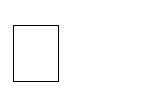                      Studnia                     StudniaDANE TECHNICZNE ZBIORNIKA BEZODPŁYWOWEGO /  PRZYDOMOWEJ OCZYSZCZALNI ŚCIEKÓW  (dotyczy wyłącznie budynków niepodłączonych do kanalizacji sanitarnej)DANE TECHNICZNE ZBIORNIKA BEZODPŁYWOWEGO /  PRZYDOMOWEJ OCZYSZCZALNI ŚCIEKÓW  (dotyczy wyłącznie budynków niepodłączonych do kanalizacji sanitarnej)DANE TECHNICZNE ZBIORNIKA BEZODPŁYWOWEGO /  PRZYDOMOWEJ OCZYSZCZALNI ŚCIEKÓW  (dotyczy wyłącznie budynków niepodłączonych do kanalizacji sanitarnej)DANE TECHNICZNE ZBIORNIKA BEZODPŁYWOWEGO /  PRZYDOMOWEJ OCZYSZCZALNI ŚCIEKÓW  (dotyczy wyłącznie budynków niepodłączonych do kanalizacji sanitarnej)Pojemność (m3) :………………………………………………………………………………………………………………………………………………………………………………………………………………………………………………Technologia wykonania zbiornika (szambo): 
kręgi betonowe, murowane, metalowe, z tworzywa sztucznego, inne  
Typ przydomowej oczyszczalni: 
biologiczna z osadnikiem gnilnym, biologiczna 
z osadem czynnym lub złożem biologicznym 
z napowietrzaniem, gruntowo – roślinna, inna (jaka)
System odprowadzenia oczyszczonych ścieków:
studnia chłonna, drenaż rozsączający, zbiornik wodny………………………………………………………………………………… ……………………………………………………………………………………………………………………………………………………                            …………………………………………………………………………………………………………………………………………………………………… ……………………………………………………………………………………………………………………………………………………                            …………………………………………………………………………………………………………………………………………………………………… ……………………………………………………………………………………………………………………………………………………                            ………………………………………………………………………………… Częstotliwość opróżniania zbiornika / oczyszczalni:          raz w miesiącu, w kwartale, na pół roku, na rok, inny: ………………………………………………………………………………………………………………………………………………………………………………………………………………………………………………………Czy jest podpisana umowa z firmą asenizacyjną na  opróżnianie zbiornika? *                       TAK                       TAK                         NIENazwa i adres firmy świadczącej usługę  wywozu nieczystości (jeżeli dotyczy):………………………………………………………………………………………………………………………………………………………………………………………………………………………………………………………